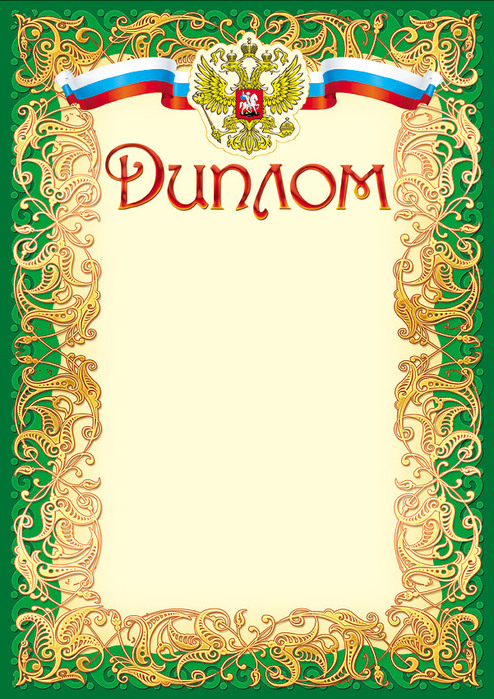 НаграждаетсяБасырова Гульнара Галиевнапреподаватель ФГБОУ ВПО «Уфимского государственного авиационного университета» Уфимского авиационного техникума,за подготовку студента Сайфуллина Раиля Рамиловича, занявшего III местов общероссийском заочномисторико-литературном конкурсе«Слово о героях, слово о победах»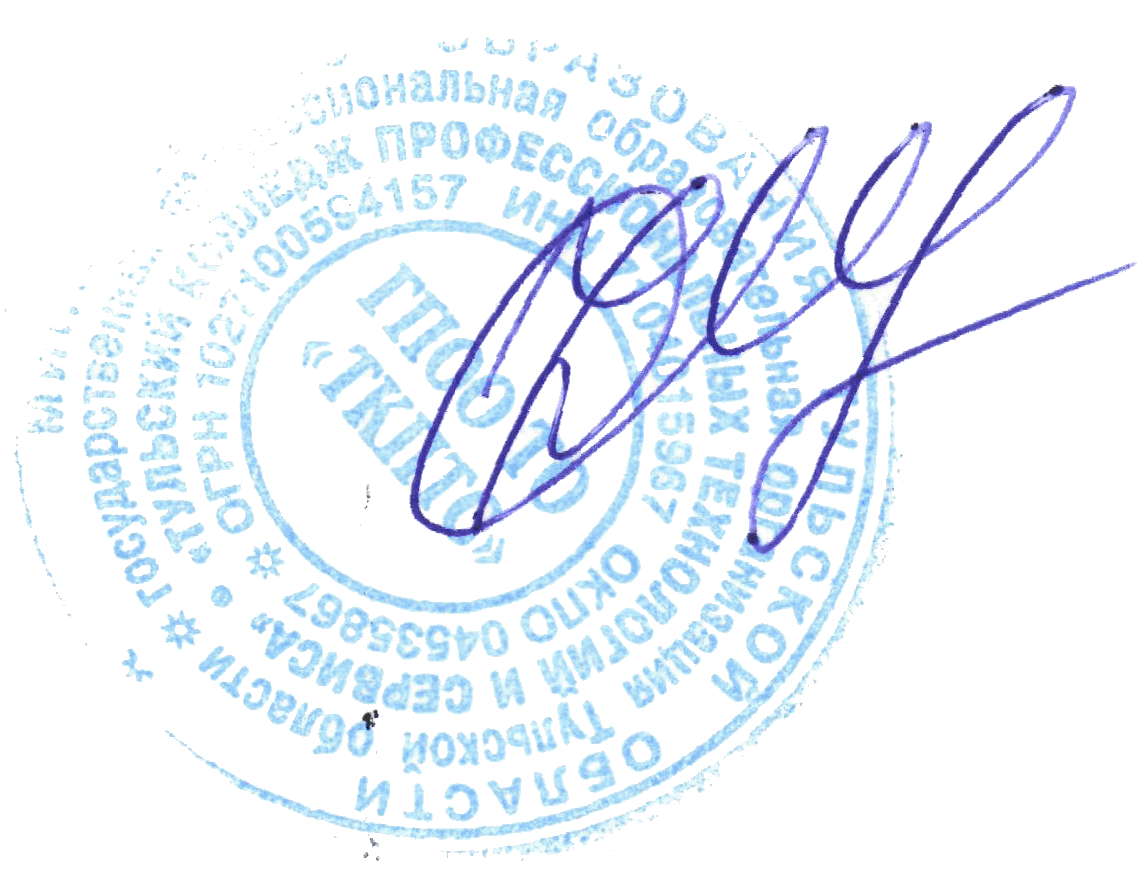                            Директор ГПОУ ТО                            «ТКПТС»                                 С.С. Курдюмов